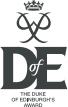 PHYSICAL SECTIONACTIVITY LOGNotes:- If extra space is needed, use an additional log.- This Activity Log is only a personal record of the time you spend on your activities for each section.- Remember to add this information, along with scans, photographs etc. (as high resolution jpegs) as evidence into eDofE to ensure that your Achievement Pack will be a real reflection of your DofE activities.- Download extra copies of this Activity Log, plus logs for the other sections, from www.eDofE.org or www.DofE.org/go/downloads- For Expedition/Residential records, please refer to the Keeping Track booklet.- You can ask your Assessor, Leader, instructor, trainer, coach, mentor etc. to initial each entry.DateWhat you didHoursInitialsDateWhat you didHoursInitials